ЗАКОНОДАТЕЛЬНОЕ СОБРАНИЕ ЗАБАЙКАЛЬСКОГО КРАЯПОСТАНОВЛЕНИЕот 19 декабря 2018 г. N 176О МОЛОДЕЖНОМ ПАРЛАМЕНТЕ ПРИ ЗАКОНОДАТЕЛЬНОМ СОБРАНИИЗАБАЙКАЛЬСКОГО КРАЯВ соответствии со статьями 30 и 38 Устава Забайкальского края Законодательное Собрание Забайкальского края постановляет:1. Создать Молодежный парламент при Законодательном Собрании Забайкальского края III созыва.2. Утвердить Положение о Молодежном парламенте при Законодательном Собрании Забайкальского края (прилагается).3. Признать утратившими силу:1) постановление Законодательного Собрания Забайкальского края от 18.12.2013 N 222 "О Молодежном парламенте при Законодательном Собрании Забайкальского края" ("Забайкальский рабочий", 31 декабря 2013 года, N 244);2) постановление Законодательного Собрания Забайкальского края от 17.02.2016 N 35 "О внесении изменений в Положение о Молодежном парламенте при Законодательном Собрании Забайкальского края, утвержденное постановлением Законодательного Собрания Забайкальского края от 18.12.2013 N 222" ("Забайкальский рабочий", 4 марта 2016 года, N 38);3) постановление Законодательного Собрания Забайкальского края от 28.09.2016 N 254 "О внесении изменения в пункт 16 Положения о Молодежном парламенте при Законодательном Собрании Забайкальского края, утвержденного постановлением Законодательного Собрания Забайкальского края от 18.12.2013 N 222" ("Забайкальский рабочий", 14 октября 2016 года, N 197).4. Настоящее постановление опубликовать в газете "Забайкальский рабочий".5. Настоящее постановление вступает в силу со дня его официального опубликования.ПредседательЗаконодательного СобранияИ.Д.ЛИХАНОВПриложениек постановлению Законодательного СобранияЗабайкальского краяот 19 декабря 2018 г. N 176ПОЛОЖЕНИЕО МОЛОДЕЖНОМ ПАРЛАМЕНТЕ ПРИ ЗАКОНОДАТЕЛЬНОМ СОБРАНИИЗАБАЙКАЛЬСКОГО КРАЯРаздел 1. ОБЩИЕ ПОЛОЖЕНИЯ1. Молодежный парламент при Законодательном Собрании Забайкальского края (далее - Молодежный парламент) является совещательным и консультативным органом и осуществляет свою деятельность на общественных началах в соответствии с настоящим Положением и регламентом Молодежного парламента.2. Общее руководство деятельностью Молодежного парламента осуществляет Председатель Законодательного Собрания Забайкальского края, который является Почетным председателем Молодежного парламента.Координатором Молодежного парламента является председатель комитета Законодательного Собрания Забайкальского края, к ведению которого относятся вопросы молодежной политики (далее - комитет).3. Молодежный парламент создается на срок полномочий Законодательного Собрания Забайкальского края (далее также - Законодательное Собрание края) соответствующего созыва.Раздел 2. ЦЕЛЬ И ЗАДАЧИ МОЛОДЕЖНОГО ПАРЛАМЕНТА4. Целью Молодежного парламента является содействие деятельности Законодательного Собрания края в области законодательного регулирования прав, свобод и законных интересов молодежи.5. Задачами Молодежного парламента являются:1) приобщение молодежи Забайкальского края к законотворческой деятельности;2) формирование правовой и политической культуры молодежи Забайкальского края;3) содействие в создании молодежных парламентских структур в муниципальных образованиях Забайкальского края и оказание им методической и консультативной помощи;4) содействие реализации и защите прав, свобод и законных интересов молодежи Забайкальского края.Раздел 3. СОСТАВ И ПОРЯДОК ФОРМИРОВАНИЯ МОЛОДЕЖНОГОПАРЛАМЕНТА6. Членство в Молодежном парламенте является добровольным. Молодежный парламент формируется из представителей муниципальных районов, муниципальных и городских округов, политических партий, представленных в Законодательном Собрании края, общественных объединений и учебных заведений Забайкальского края.Членами Молодежного парламента могут быть назначены граждане Российской Федерации в возрасте от 16 до 35 лет включительно, постоянно проживающие на территории Забайкальского края.7. Молодежный парламент формируется в составе 50 человек:35 - представители от муниципальных районов, муниципальных и городских округов Забайкальского края;15 - представители от политических партий, представленных в Законодательном Собрании края, общественных объединений и учебных заведений Забайкальского края.8. Информация о начале формирования Молодежного парламента нового состава и приеме предложений по кандидатурам членов Молодежного парламента размещается на официальном сайте Законодательного Собрания края в информационно-телекоммуникационной сети "Интернет".Предложения по кандидатурам в состав Молодежного парламента направляются в Законодательное Собрание края в течение 60 дней со дня размещения информации на официальном сайте Законодательного Собрания края в информационно-телекоммуникационной сети "Интернет".9. Муниципальные районы, муниципальные и городские округа Забайкальского края на основании решения представительного органа соответствующего муниципального образования делегируют в состав Молодежного парламента по одному представителю.Региональные отделения политических партий, представленных в Законодательном Собрании края, делегируют по одному представителю в состав Молодежного парламента на основании решения коллегиального органа политической партии.Общественные объединения Забайкальского края делегируют в состав Молодежного парламента по одному представителю на основании решения конференции (собрания) членов этих общественных объединений.Учебные заведения Забайкальского края делегируют в состав Молодежного парламента по одному представителю на основании решения, принятого по результатам проведенных учебными заведениями выборов представителя в Молодежный парламент.10. Решение о делегировании представителя в состав Молодежного парламента с приложением характеристики представителя, его автобиографии (с указанием даты рождения, образования, основного места работы (учебы) или службы, занимаемой должности, адреса места жительства, номеров служебного, домашнего, мобильного телефонов), копии паспорта или иного документа, удостоверяющего личность, рекомендаций (при их наличии) направляется в Законодательное Собрание края для дальнейшего рассмотрения в комитете.11. Решение о назначении представителя от муниципального образования края и представителя от регионального отделения политической партии, представленной в Законодательном Собрании края, в состав Молодежного парламента комитет принимает на основании представленных документов, указанных в пункте 10 настоящего Положения.Решение о назначении представителя от общественного объединения и учебного заведения в состав Молодежного парламента принимается комитетом после рассмотрения представленных документов, указанных в пункте 10 настоящего Положения, и проведения собеседования с делегированным представителем.Из числа представленных кандидатур, не вошедших в состав Молодежного парламента, комитет вправе сформировать резерв Молодежного парламента. Представители общественных объединений, учебных заведений, включенные в резерв Молодежного парламента, привлекаются к участию в его работе с правом совещательного голоса.12. Молодежный парламент считается сформированным при назначении не менее двух третей от установленного числа членов Молодежного парламента.13. Срок полномочий члена Молодежного парламента начинается со дня назначения его комитетом в состав Молодежного парламента и заканчивается со дня прекращения деятельности Молодежного парламента.14. Полномочия члена Молодежного парламента прекращаются досрочно в случае:1) прекращения обучения в учебном заведении, делегировавшем его в состав Молодежного парламента;2) прекращения членства в общественном объединении, делегировавшем его в состав Молодежного парламента;3) утратил силу;4) письменного заявления о прекращении полномочий;5) отзыва представительным органом муниципального района, муниципального или городского округа, политической партией, представленной в Законодательном Собрании края, а также общественным объединением и учебным заведением Забайкальского края своего представителя;6) отсутствия без уважительных причин более чем на двух заседаниях Молодежного парламента;7) мотивированного предложения депутата Законодательного Собрания Забайкальского края, комитета, Совета Молодежного парламента о досрочном прекращении полномочий члена Молодежного парламента.Досрочное прекращение полномочий члена Молодежного парламента оформляется решением комитета.15. Кандидатура для назначения членом Молодежного парламента взамен досрочно прекратившего полномочия может быть предложена Советом Молодежного парламента из состава резерва Молодежного парламента или из вновь представленных общественными объединениями и учебными заведениями кандидатур.Представительные органы муниципальных образований края и политические партии, представленные в Законодательном Собрании края, делегируют своих представителей в состав Молодежного парламента взамен досрочно прекративших полномочия в течение месяца с момента прекращения полномочий выбывших членов Молодежного парламента.Назначение нового члена Молодежного парламента взамен досрочно прекратившего свои полномочия осуществляется комитетом в течение 45 дней со дня досрочного прекращения полномочий члена Молодежного парламента.Раздел 4. ОРГАНИЗАЦИЯ РАБОТЫ МОЛОДЕЖНОГО ПАРЛАМЕНТА16. Основной формой работы Молодежного парламента является заседание. Заседания Молодежного парламента проводятся не реже одного раза в год. В случае необходимости по предложению Совета Молодежного парламента могут проводиться внеочередные заседания Молодежного парламента.17. Заседание Молодежного парламента правомочно при участии в заседании не менее половины от установленного числа членов Молодежного парламента.Заседание Молодежного парламента созывается Председателем Законодательного Собрания Забайкальского края.О времени и месте проведения заседания Молодежного парламента Председатель Законодательного Собрания Забайкальского края издает распоряжение.17(1). В исключительных случаях при невозможности личного присутствия на заседании Молодежного парламента по уважительной причине член Молодежного парламента по решению председателя Молодежного парламента при наличии технической возможности вправе участвовать в заседании Молодежного парламента путем использования системы видео-конференц-связи. О намерении участвовать в заседании Молодежного парламента путем использования системы видео-конференц-связи член Молодежного парламента не позднее чем за три рабочих дня до заседания Молодежного парламента информирует председателя Молодежного парламента.Председатель Молодежного парламента, принявший решение об участии члена Молодежного парламента в заседании Молодежного парламента путем использования системы видео-конференц-связи, не позднее чем за два рабочих дня до заседания Молодежного парламента подает на имя Председателя Законодательного Собрания Забайкальского края заявку на проведение заседания Молодежного парламента с использованием системы видео-конференц-связи с указанием членов Молодежного парламента, намеренных участвовать в заседании Молодежного парламента путем использования системы видео-конференц-связи, которая подлежит передаче в аппарат Законодательного Собрания края с целью определения технической возможности установления необходимого соединения с указанными в заявке членами Молодежного парламента, а также для подготовки необходимого оборудования.Ответственный сотрудник аппарата Законодательного Собрания края:не позднее чем за один рабочий день до заседания Молодежного парламента сообщает председателю Молодежного парламента о готовности оборудования либо об отсутствии технической возможности установить соединение;проводит необходимую настройку и проверку оборудования для использования системы видео-конференц-связи, а также за 30 минут до начала заседания Молодежного парламента устанавливает соединение с указанными в заявке членами Молодежного парламента.Член Молодежного парламента, принимающий участие в заседании Молодежного парламента путем использования системы видео-конференц-связи, считается присутствующим на заседании Молодежного парламента.В случае, если в ходе заседания Молодежного парламента с использованием системы видео-конференц-связи по техническим причинам произошло ухудшение качества (сбой) связи, препятствующее дальнейшему проведению заседания Молодежного парламента в правомочном составе, председательствующий на заседании Молодежного парламента вправе объявить перерыв. Данное решение отражается в протоколе заседания Молодежного парламента.При осуществлении голосования по вопросам, включенным в повестку дня заседания Молодежного парламента, председательствующий на заседании Молодежного парламента проводит опрос членов Молодежного парламента, участвующих в заседании Молодежного парламента путем использования системы видео-конференц-связи, с последующим оглашением итогового результата голосования.18. На первом заседании Молодежного парламента избирается председатель Молодежного парламента, утверждается структура Молодежного парламента, избираются заместители председателя Молодежного парламента, образуются комиссии и Совет Молодежного парламента.19. Для осуществления работы по вопросам своей деятельности Молодежный парламент образует в своем составе комиссии. Комиссии Молодежного парламента взаимодействуют по направлениям своей деятельности с соответствующими комитетами Законодательного Собрания края, готовят проекты решений и рекомендаций для их рассмотрения на заседаниях Молодежного парламента.20. Для предварительной подготовки и рассмотрения вопросов деятельности Молодежного парламента создается Совет Молодежного парламента.В состав Совета Молодежного парламента входят председатель Молодежного парламента, заместители председателя Молодежного парламента, председатели комиссий Молодежного парламента. Председатель Молодежного парламента возглавляет Совет Молодежного парламента.21. Совет Молодежного парламента:1) организует работу Молодежного парламента;2) вносит предложения о времени и месте проведения заседания Молодежного парламента;3) координирует работу комиссий Молодежного парламента;4) разрабатывает план работы Молодежного парламента и представляет его на утверждение Молодежного парламента.22. Молодежный парламент по предложению Совета Молодежного парламента из числа своих членов может образовывать рабочие группы. В работе рабочих групп могут участвовать представители общественных объединений, ученые и специалисты.23. Молодежный парламент вправе:1) проводить слушания по проблемам реализации государственной молодежной политики на территории Забайкальского края;2) приглашать представителей органов государственной власти Забайкальского края и органов местного самоуправления на заседания Молодежного парламента;3) направлять представителей Молодежного парламента для участия в работе комитетов Законодательного Собрания края по согласованию с их председателями;4) избирать своего представителя в состав общественных молодежных структур при Государственной Думе Федерального Собрания Российской Федерации и Совете Федерации Федерального Собрания Российской Федерации, других молодежных общественных коллегиальных совещательных органов.24. Молодежный парламент по направлениям своей деятельности разрабатывает и принимает решения для рассмотрения их Законодательным Собранием края, его комитетами, органами государственной власти края, органами местного самоуправления, принимает решения по организационным вопросам своей деятельности.25. Решения Молодежного парламента считаются принятыми, если за них проголосовало большинство от присутствующих на заседании членов Молодежного парламента.26. В работе Молодежного парламента могут принимать участие представители Законодательного Собрания края, исполнительных органов государственной власти Забайкальского края, государственных органов Забайкальского края, органов местного самоуправления, депутаты Государственной Думы Федерального Собрания Российской Федерации, сенаторы Российской Федерации.27. Молодежный парламент прекращает свою деятельность:1) по истечении срока полномочий Законодательного Собрания края соответствующего созыва;2) по решению Законодательного Собрания края.28. Членам Молодежного парламента для участия в мероприятиях, проводимых вне места их постоянного жительства, возмещаются расходы в соответствии с положением о порядке и условиях направления членов Молодежного парламента в служебные поездки, утвержденным распоряжением Председателя Законодательного Собрания Забайкальского края.29. Организационное обеспечение работы Совета Молодежного парламента, проведения заседаний Молодежного парламента осуществляется при содействии аппарата Законодательного Собрания Забайкальского края.30. Расходы, связанные с деятельностью Молодежного парламента, осуществляются за счет сметы расходов, предусмотренных на обеспечение деятельности Законодательного Собрания края.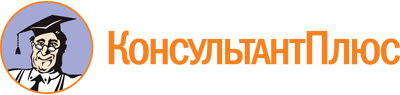 Постановление Законодательного Собрания Забайкальского края от 19.12.2018 N 176
(ред. от 24.03.2021)
"О Молодежном парламенте при Законодательном Собрании Забайкальского края"
(вместе с "Положением о Молодежном парламенте при Законодательном Собрании Забайкальского края")Документ предоставлен КонсультантПлюс

www.consultant.ru

Дата сохранения: 21.06.2023
 Список изменяющих документов(в ред. Постановления Законодательного Собрания Забайкальского краяот 24.03.2021 N 77)Список изменяющих документов(в ред. Постановления Законодательного Собрания Забайкальского краяот 24.03.2021 N 77)